Aanmeldformulier Praktijk De Hoofdroute                                               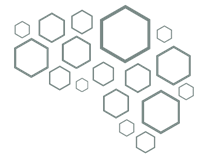 Kind en jongere tot 18 jaarWilt u het ingevulde formulier mailen naar dehoofdroute@gmail.com .Na ontvangst wordt er telefonisch contact met u opgenomen om een afspraak voor een intakegesprek te maken.Vragen over aanmelding 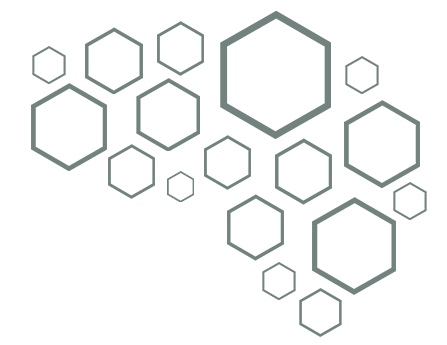 OndertekeningPlaats: Datum: Naam en handtekening ouder(s).Naam kindRoepnaamGeboortedatumAdresPostcode en woonplaatsTelefoonnummerEmailBurgerservicenummerGeslachtOuder 1Ouder 2NaamAdresGeboortedatumTelefoonnummerEmail Zijn ouders gescheiden? Ja/neeWie heeft het ouderlijk gezag?Zijn beide gezag dragende ouders akkoord met de aanmelding?Naam huisartsAdresTelefoonnummerEmail Wie wonen er op dit moment in het gezin van het kind (de aangemelde cliënt)?Wat is de reden aanmelding? Wat zijn uw zorgen en wanneer zijn deze begonnen?Wat zijn de zorgen (om) van uw kind?Wat zou u willen veranderen, wanneer zou het weer beter gaan?Wat zou uw kind willen veranderen, wanneer zou het weer beter gaan?Zijn er ingrijpende gebeurtenissen geweest, de van invloed kunnen zijn?Is er eerder hulpverlening geweest of psychologisch onderzoek gedaan? Zo ja, waar en wanneer? Indien psychologisch onderzoek; wat was conclusie en eventueel diagnose?Wat heeft de hulpverlening voor effect gehad? 